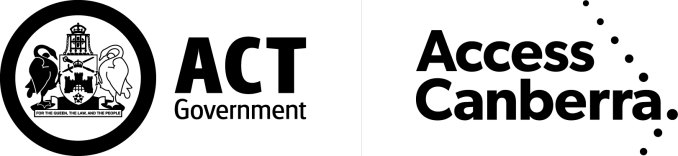 LAND TITLESACCESS CANBERRAChief Minister, Treasury and Economic Development DirectorateAPPLICATION FOR A NEW CERTIFICATE OF TITLE (MULTIPLE)LAND TITLESACCESS CANBERRAChief Minister, Treasury and Economic Development DirectorateAPPLICATION FOR A NEW CERTIFICATE OF TITLE (MULTIPLE)Land Titles Act 1925IMPORTANT INFORMATIONThis form is to be used to lodge an application for new certificate of title (many to one) under the Land Titles Act 1925 (the Act).  You can access the Act at www.legislation.act.gov.au.  You may also obtain further information and forms at http://www.accesscanberra.act.gov.au/. IMPORTANT INFORMATIONThis form is to be used to lodge an application for new certificate of title (many to one) under the Land Titles Act 1925 (the Act).  You can access the Act at www.legislation.act.gov.au.  You may also obtain further information and forms at http://www.accesscanberra.act.gov.au/. IMPORTANT INFORMATIONThis form is to be used to lodge an application for new certificate of title (many to one) under the Land Titles Act 1925 (the Act).  You can access the Act at www.legislation.act.gov.au.  You may also obtain further information and forms at http://www.accesscanberra.act.gov.au/. IMPORTANT INFORMATIONThis form is to be used to lodge an application for new certificate of title (many to one) under the Land Titles Act 1925 (the Act).  You can access the Act at www.legislation.act.gov.au.  You may also obtain further information and forms at http://www.accesscanberra.act.gov.au/. IMPORTANT INFORMATIONThis form is to be used to lodge an application for new certificate of title (many to one) under the Land Titles Act 1925 (the Act).  You can access the Act at www.legislation.act.gov.au.  You may also obtain further information and forms at http://www.accesscanberra.act.gov.au/. PRIVACY NOTICEThe collection of personal information in this form is required by law under the Land Titles Act 1925, to ensure accurate and legal transfer of title or registration of other interests relating to land and for maintaining publicly searchable registers and indexes. Personal information collected on this form will be handled in accordance with the Territory Privacy Principles in Schedule 1 of the Information Privacy Act 2014.  More detailed information about how Access Canberra handles this personal information is available at: https://www.act.gov.au/acprivacy PRIVACY NOTICEThe collection of personal information in this form is required by law under the Land Titles Act 1925, to ensure accurate and legal transfer of title or registration of other interests relating to land and for maintaining publicly searchable registers and indexes. Personal information collected on this form will be handled in accordance with the Territory Privacy Principles in Schedule 1 of the Information Privacy Act 2014.  More detailed information about how Access Canberra handles this personal information is available at: https://www.act.gov.au/acprivacy PRIVACY NOTICEThe collection of personal information in this form is required by law under the Land Titles Act 1925, to ensure accurate and legal transfer of title or registration of other interests relating to land and for maintaining publicly searchable registers and indexes. Personal information collected on this form will be handled in accordance with the Territory Privacy Principles in Schedule 1 of the Information Privacy Act 2014.  More detailed information about how Access Canberra handles this personal information is available at: https://www.act.gov.au/acprivacy PRIVACY NOTICEThe collection of personal information in this form is required by law under the Land Titles Act 1925, to ensure accurate and legal transfer of title or registration of other interests relating to land and for maintaining publicly searchable registers and indexes. Personal information collected on this form will be handled in accordance with the Territory Privacy Principles in Schedule 1 of the Information Privacy Act 2014.  More detailed information about how Access Canberra handles this personal information is available at: https://www.act.gov.au/acprivacy PRIVACY NOTICEThe collection of personal information in this form is required by law under the Land Titles Act 1925, to ensure accurate and legal transfer of title or registration of other interests relating to land and for maintaining publicly searchable registers and indexes. Personal information collected on this form will be handled in accordance with the Territory Privacy Principles in Schedule 1 of the Information Privacy Act 2014.  More detailed information about how Access Canberra handles this personal information is available at: https://www.act.gov.au/acprivacy INSTRUCTIONS FOR COMPLETIONThe existing certificate/s of title for the relevant parcel is required to be lodged with this document.All information should be typed or clearly printed.  If completing this form by hand please use a solid black pen only.  This office will not accept lodgement of this form if it is not completed in full.Any alteration to information provided on this form must be struck through with a black pen.  Substitute information must be clear and all parties must sign in the margin.  Do not use correction fluid or tape.Ensure all required documents are attached.  If there is insufficient space in any panel, please use an Annexure Sheet.Execution by:A Natural Person – Should be witnessed by an adult person who is not a party to the document.Attorney – if this document is executed by an Attorney pursuant to a registered power of attorney, it must set out the full name of the attorney and the form of execution must indicate the source of his/her authority e.g. “AB by his/her attorney XY pursuant to Power of Attorney ACT Registration No…… of which he/she has no notice of revocation”.  (This execution requires a witness).Corporation – Section 127 of the Corporations Act provides that a company may now validly execute a document with or without using a Common Seal if the document is signed by:Two directors of the company;A director and a secretary of the company; orWhere the company is a proprietary company and has a sole director who is also the sole company secretary, that director, must state sole director. (No witness is required for this execution). INSTRUCTIONS FOR COMPLETIONThe existing certificate/s of title for the relevant parcel is required to be lodged with this document.All information should be typed or clearly printed.  If completing this form by hand please use a solid black pen only.  This office will not accept lodgement of this form if it is not completed in full.Any alteration to information provided on this form must be struck through with a black pen.  Substitute information must be clear and all parties must sign in the margin.  Do not use correction fluid or tape.Ensure all required documents are attached.  If there is insufficient space in any panel, please use an Annexure Sheet.Execution by:A Natural Person – Should be witnessed by an adult person who is not a party to the document.Attorney – if this document is executed by an Attorney pursuant to a registered power of attorney, it must set out the full name of the attorney and the form of execution must indicate the source of his/her authority e.g. “AB by his/her attorney XY pursuant to Power of Attorney ACT Registration No…… of which he/she has no notice of revocation”.  (This execution requires a witness).Corporation – Section 127 of the Corporations Act provides that a company may now validly execute a document with or without using a Common Seal if the document is signed by:Two directors of the company;A director and a secretary of the company; orWhere the company is a proprietary company and has a sole director who is also the sole company secretary, that director, must state sole director. (No witness is required for this execution). INSTRUCTIONS FOR COMPLETIONThe existing certificate/s of title for the relevant parcel is required to be lodged with this document.All information should be typed or clearly printed.  If completing this form by hand please use a solid black pen only.  This office will not accept lodgement of this form if it is not completed in full.Any alteration to information provided on this form must be struck through with a black pen.  Substitute information must be clear and all parties must sign in the margin.  Do not use correction fluid or tape.Ensure all required documents are attached.  If there is insufficient space in any panel, please use an Annexure Sheet.Execution by:A Natural Person – Should be witnessed by an adult person who is not a party to the document.Attorney – if this document is executed by an Attorney pursuant to a registered power of attorney, it must set out the full name of the attorney and the form of execution must indicate the source of his/her authority e.g. “AB by his/her attorney XY pursuant to Power of Attorney ACT Registration No…… of which he/she has no notice of revocation”.  (This execution requires a witness).Corporation – Section 127 of the Corporations Act provides that a company may now validly execute a document with or without using a Common Seal if the document is signed by:Two directors of the company;A director and a secretary of the company; orWhere the company is a proprietary company and has a sole director who is also the sole company secretary, that director, must state sole director. (No witness is required for this execution). INSTRUCTIONS FOR COMPLETIONThe existing certificate/s of title for the relevant parcel is required to be lodged with this document.All information should be typed or clearly printed.  If completing this form by hand please use a solid black pen only.  This office will not accept lodgement of this form if it is not completed in full.Any alteration to information provided on this form must be struck through with a black pen.  Substitute information must be clear and all parties must sign in the margin.  Do not use correction fluid or tape.Ensure all required documents are attached.  If there is insufficient space in any panel, please use an Annexure Sheet.Execution by:A Natural Person – Should be witnessed by an adult person who is not a party to the document.Attorney – if this document is executed by an Attorney pursuant to a registered power of attorney, it must set out the full name of the attorney and the form of execution must indicate the source of his/her authority e.g. “AB by his/her attorney XY pursuant to Power of Attorney ACT Registration No…… of which he/she has no notice of revocation”.  (This execution requires a witness).Corporation – Section 127 of the Corporations Act provides that a company may now validly execute a document with or without using a Common Seal if the document is signed by:Two directors of the company;A director and a secretary of the company; orWhere the company is a proprietary company and has a sole director who is also the sole company secretary, that director, must state sole director. (No witness is required for this execution). INSTRUCTIONS FOR COMPLETIONThe existing certificate/s of title for the relevant parcel is required to be lodged with this document.All information should be typed or clearly printed.  If completing this form by hand please use a solid black pen only.  This office will not accept lodgement of this form if it is not completed in full.Any alteration to information provided on this form must be struck through with a black pen.  Substitute information must be clear and all parties must sign in the margin.  Do not use correction fluid or tape.Ensure all required documents are attached.  If there is insufficient space in any panel, please use an Annexure Sheet.Execution by:A Natural Person – Should be witnessed by an adult person who is not a party to the document.Attorney – if this document is executed by an Attorney pursuant to a registered power of attorney, it must set out the full name of the attorney and the form of execution must indicate the source of his/her authority e.g. “AB by his/her attorney XY pursuant to Power of Attorney ACT Registration No…… of which he/she has no notice of revocation”.  (This execution requires a witness).Corporation – Section 127 of the Corporations Act provides that a company may now validly execute a document with or without using a Common Seal if the document is signed by:Two directors of the company;A director and a secretary of the company; orWhere the company is a proprietary company and has a sole director who is also the sole company secretary, that director, must state sole director. (No witness is required for this execution). LODGEMENT AND CONTACT INFORMATIONLODGEMENT AND CONTACT INFORMATIONLODGEMENT AND CONTACT INFORMATIONLODGEMENT AND CONTACT INFORMATIONLODGEMENT AND CONTACT INFORMATIONWebsite:www.accesscanberra.act.gov.auGeneral Enquiries: 13 22 81In Person:Environment, Planning and Land ShopfrontGround Floor South, Dame Pattie Menzies House, 16 Challis Street DicksonOpening hours - Monday to Friday 8:30am to 4:30pm (excluding public holidays)In Person:Environment, Planning and Land ShopfrontGround Floor South, Dame Pattie Menzies House, 16 Challis Street DicksonOpening hours - Monday to Friday 8:30am to 4:30pm (excluding public holidays)In Person:Environment, Planning and Land ShopfrontGround Floor South, Dame Pattie Menzies House, 16 Challis Street DicksonOpening hours - Monday to Friday 8:30am to 4:30pm (excluding public holidays)In Person:Environment, Planning and Land ShopfrontGround Floor South, Dame Pattie Menzies House, 16 Challis Street DicksonOpening hours - Monday to Friday 8:30am to 4:30pm (excluding public holidays)LAND TITLESACCESS CANBERRAChief Minister, Treasury and Economic Development DirectorateAPPLICATION FOR A NEW CERTIFICATE OF TITLE (MULTIPLE)LAND TITLESACCESS CANBERRAChief Minister, Treasury and Economic Development DirectorateAPPLICATION FOR A NEW CERTIFICATE OF TITLE (MULTIPLE)LAND TITLESACCESS CANBERRAChief Minister, Treasury and Economic Development DirectorateAPPLICATION FOR A NEW CERTIFICATE OF TITLE (MULTIPLE)LAND TITLESACCESS CANBERRAChief Minister, Treasury and Economic Development DirectorateAPPLICATION FOR A NEW CERTIFICATE OF TITLE (MULTIPLE)Land Titles Act 1925Land Titles Act 1925	LODGING PARTY DETAILS	LODGING PARTY DETAILS	LODGING PARTY DETAILS	LODGING PARTY DETAILS	LODGING PARTY DETAILS	LODGING PARTY DETAILS	LODGING PARTY DETAILS	LODGING PARTY DETAILSNameEmail AddressEmail AddressEmail AddressEmail AddressCustomer Reference NumberCustomer Reference NumberContact Telephone NumberTITLE AND LAND DETAILSTITLE AND LAND DETAILSTITLE AND LAND DETAILSTITLE AND LAND DETAILSTITLE AND LAND DETAILSVolume & FolioDistrict/DivisionSectionBlockUnitPLEASE SELECT IF ONE TO MANY OR MANY TO ONEPLEASE SELECT IF ONE TO MANY OR MANY TO ONE MANY TO ONE (ST) ONE TO MANY (MT)TITLE DETAILSTITLE DETAILSTITLE DETAILSNumber of titlesList Proprietor on 1st TitleTenancy and Share of Proprietor on 1st TitleList Proprietor on 2nd TitleTenancy and Share of Proprietor on 2nd TitleList Proprietor on 3rd TitleTenancy and Share of Proprietor on 3rd TitleNAME AND ADDRESS AND TENANCY OF REGISTERED PROPRIETOR/S – Please complete as would appear on new title(Surname Last – ACN required for all companies) including post codeEXECUTIONEXECUTIONPrint full name of registered proprietor/sSignature or common seal of registered proprietor/sDated -      Print full name and address of witness Signature of witnessDated -      OFFICE USE ONLYOFFICE USE ONLYOFFICE USE ONLYOFFICE USE ONLYLodged byCertificate of title lodgedData entered byCertificates attached to titleRegistered byAttachments / AnnexuresRegistration dateProduction number